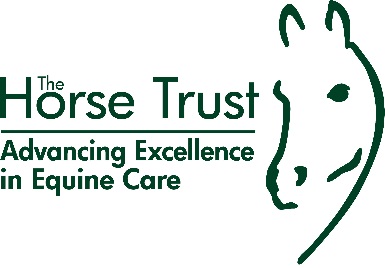 Application for employmentAll information will be treated as strictly confidential, and no approach will be made to any person without your permission.  Please print clearly.If you run out of space please continue on a separate sheet. Position applied for:If you obtained this position, would you continue in any other employment?       Yes / NoDo we need to make any disability-related adjustments to allow you to take part in the recruitment process?Personal detailsTitle:                                  Forename(s):                                                   Surname:                                      Home address:Postcode:Home telephone:                                                               Business telephone:Email:                                                                                   Date of birth:Driving licence, etc.Current driving licence?         Yes / No            If yes, type of licence:Any current endorsements?  Yes / No            If yes, give details:Any motoring prosecutions pending?   Yes / no           if yes, give detailsList any criminal convictions other than “spent” convictions.  If none, state “none”The information provided will be confidential and will be considered only in relation to this applicationDriving licence, etc.Current driving licence?         Yes / No            If yes, type of licence:Any current endorsements?  Yes / No            If yes, give details:Any motoring prosecutions pending?   Yes / no           if yes, give detailsList any criminal convictions other than “spent” convictions.  If none, state “none”The information provided will be confidential and will be considered only in relation to this applicationDriving licence, etc.Current driving licence?         Yes / No            If yes, type of licence:Any current endorsements?  Yes / No            If yes, give details:Any motoring prosecutions pending?   Yes / no           if yes, give detailsList any criminal convictions other than “spent” convictions.  If none, state “none”The information provided will be confidential and will be considered only in relation to this applicationEducation and trainingSchool, college, etc.DatesQualificationsPrevious employmentEmployer details DatesDatesJob title and dutiesWhy would you like to work for The Horse Trust? What do you understand about the role?Please detail your equine handling experience (What different types of horses have you worked with? In what capacity have you worked with them? How long have you worked with horses in a professional or personal setting?)Please detail your equine training experience (What different types/ages of horses have you trained? Have you been responsible for devising training programmes? How many horses have you been responsible for training at the same time?)What is your understanding and experience of equitation science and learning theory?What is your experience managing people? (Who have you managed? What management strategies have you used?)What do you find challenging about managing people?What are your strengths/achievements/areas for improvement?Please detail any further information/relevant experience you wish to put forward in support of your applicationReferencesWork referenceCharacter referencePostcode:Telephone or email:Postcode:Telephone or email:DeclarationThe above information is true.  I understand that any job offer made on the basis of untrue or misleading information may be withdrawn or my employment terminated.Signed:                                                                                                              Date: